ПОЛОЖЕНИЕОбластной конкурспо  изобразительному искусству «Весенний этюд»для обучающихся старших классов  детских школ искусств.01.03.2024Учредитель конкурса:Управление культуры Администрации города Нижний ТагилПри информационной поддержке ГАУК СО «Региональный ресурсный центр в сфере культуры и художественного образования».Организаторы конкурса:Областная методическая площадка по художественному образованию Свердловской области Муниципальное бюджетное учреждение дополнительного образования «Детская художественная школа № 2» г. Нижний Тагил.Время и место проведения конкурса: Конкурс проводится на базе МБУ ДО «Детская художественная школа № 2» 622018  г. Нижний Тагил, Ленинградский проспект, 35, 01 марта 2024  с 10.00- 14.00 ч. (с перерывом на чайную паузу). В рамках конкурса будет проведен «Арт- ринг» для преподавателей ДХШ и художественных   отделении ДШИ (Весенний этюд. Материал свободный).Цель и задачи конкурсаВыявление и поощрение наиболее одаренных, талантливых обучающихся и преподавателей.Содействие развитию творческой активности обучающихся детских школ искусств.Мониторинг уровня подготовки обучающихся детских школ искусствпо предметам «Рисунок», «Живопись».Распространение опыта и профессионального мастерства преподавателей.Условия проведения конкурсаКонкурс проводится в один тур, форма участия - очная.6.  Участники и возрастные категории 6.1. Участниками конкурса могут быть обучающиеся старших классов детских школ искусств (ДХШ и ДШИ).6.2.   Конкурс проводится по двум возрастным группам:12-14 лет, 15-17 лет.6.3.   От каждой школы принимается не более 7 участников.6.4.  Конкурс проводится по двум номинациям: акварельный этюд, графический этюд.В день конкурса при регистрации всем участникам необходимо предоставить свидетельство о рождении или паспорт.Конкурсные требования:Участникам будет предложено задание в одной номинации на выбор.Номинация «АКВАРЕЛЬНЫЙ ЭТЮД»Выполнить живописный этюд натюрморта из трех-четырех предметов, включая предмет стекла, растительные формы, фрукты, складки драпировки в формате А-2. Допускается форматирование внутри указанного размера листа до квадрата.Задача: выполнение этюда натюрморта с сохранением основных характеристик натуры.        Материал: акварель - собственность конкурсанта; акварельная бумага предоставляется организаторами.Критерии оценки:     1. Композиционное расположение на листе.     2. Целостность и выразительность акварельного этюда.     3. Сохранение основных пластических характеристик натуры.     4. Грамотное владение приемами работы акварелью.5. Передача материальности.Номинация «ГРАФИЧЕСКИЙ ЭТЮД»Выполнить графический этюд натюрморта из трех-четырех предметов, включая предмет стекла, металлический предмет, фрукты, складки драпировки в формате А-2. Допускается форматирование внутри указанного размера листа до квадрата.Задача: выполнение этюда натюрморта с сохранением основных характеристик натуры.        Материал: графитный карандаш мягкостью Н-2В - собственность конкурсанта, бумага (ватман) предоставляется организаторами.Критерии оценки:     1. Композиционное построение графического листа.     2. Целостность и выразительность графического этюда.     3. Сохранение основных пластических характеристик натуры.     4. Грамотное владение приемами работы графическим материалом.     5. Передача материальности8. Жюри конкурсаЖюри формируется из числа наиболее квалифицированных, авторитетных специалистов системы художественного образования, ведущих преподавателей профессиональных образовательных учреждений среднего и высшего образования сферы культуры и искусства.9. Система оценивания9.1. Жюри оценивает все конкурсные работы по 10-бальной системе в соответствии с критериями, указанными в Положении конкурса.9.2. Жюри оценивает конкурсные работы участников в режиме коллегиального просмотра работ.9.3. Итоговая оценка выставляется в присутствии всей комиссии при обсуждении и равна среднему числу от общей суммы баллов, складывающейся из оценок членов жюри. 9.4. Победителями становятся участники, получившие наиболее высокий средний балл.9.5. Дополнительный 1 балл присуждается лучшей конкурсной работе коллегиально или председателем жюри, для определения призёра Гран-при; 9.6. Гран-при и звание обладателя Гран-при Областного конкурса присуждается участнику, работа которого получила итоговую оценку жюри – 10 баллов. Лауреатами Областного конкурса I, II, III степени становятся участники, набравшие:8,1 – 9,0 баллов – Диплом Лауреата I степени7,1 – 8,0 баллов – Диплом Лауреата II степени6,1 – 7,0 баллов – Диплом Лауреата III степениУчастники конкурса, не ставшие победителями конкурса, набравшие 5,1 – 6,0 баллов, награждаются дипломами с присуждением звания «дипломант».Участникам конкурса, набравшим от 4,1 до 5,0 баллов, вручаются сертификаты участника.9.7. Оценки членов жюри и решение жюри по результатам конкурса фиксируются в протоколе, который подписывают все члены жюри.9.8. Работы оцениваются по номинациям и возрастным группам. В каждой возрастной категории не может быть более одного Лауреата I степени. Гран-При не может быть присужден более чем одному конкурсанту. 9.9. Жюри имеет право присуждать не все призовые места, делить призовые места между несколькими участниками, назначать дополнительные поощрительные призы. 9.10. Оценки из протоколов каждого члена жюри и решение жюри по результатам конкурса фиксируются в общем протоколе, который подписывают все члены жюри.9.11. Решение жюри оглашается в день проведения конкурса. Решение жюри пересмотру не подлежит.Результаты конкурса утверждаются директором МБУ ДО «ДХШ № 2» и подлежат опубликованию на официальном сайте учреждения в течение трех дней.Преподаватели, подготовившие лауреатов конкурса награждаются персональными     дипломами по решению жюри.10. Финансовые условия участия в конкурсеЦелевой взнос за организацию и проведение конкурса в размере 600 рублей за участника перечисляется на счет МБУ ДО «ДХШ № 2» г. Нижний Тагил до начала конкурса или в день конкурса наличным платежом в кассу учреждения.Питание (чайная пауза) за наличный расчет.Документы на оплату оформляются по предоставлению заявки на участие.11. Порядок и условия предоставления заявкиДля участия в конкурсе необходимо до 26 февраля 2024 года направить заявку (образец заявки прилагается) на электронный адрес art-school2nt@yandex.ru, заполнить гугл-заявку по ссылке: https://forms.gle/K3UK42ZZdVqha5pL6Направляется электронный вариант заявки в формате .doс и сканированный вариант заявки с подписью руководителя образовательного учреждения, заверенной синей печатью школы и подписями участников (либо их законных представителей).Оригинал заявки иметь при регистрации участников.12. КонтактыДиректор- Любимова Елена Венедиктовна: тел/факс 3435 33-71-28Заместитель директора по АХЧ- Пичугина Ольга Викторовна (заключение договоров): тел. 3435 33-34-25, электронный адрес: art-school2nt@yandex.ru.Секретарь – Мазуренкова Ирина Владимировна: тел/факс 3435 33-71-28, электронный адрес: art-school2nt@yandex.ru , сайт школы https://art2.uralschool.ru/ 13. Форма заявки на конкурс: ПРИЛОЖЕНИЕ (на фирменном бланке учреждения)  (на официальном бланке учреждения)                                                        ЗАЯВКА 	 на участие в Областном конкурсепо изобразительному искусству «Весенний этюд»для обучающихся старших классов детских школ искусств.01.03.2024Сведения об учебном заведении:1. Муниципальное образование:_____________________________________________________2. Наименование учебного заведения (полное и сокращенное название)_____________________________________________________________________________3. Адрес (почтовый, электронный), телефон, факс: ______________________________________________________________________________________________________________4. Ф.И.О. (полностью) и должность руководителя учебного заведения: _____________________________________________________________________________5. Способы оплаты (наличный/безналичный расчет)________________________________* Эл. документооборот через систему Диадок возможен/ не возможен                            (нужное подчеркнуть)6. С использованием в информационных сетях персональных данных (Ф.И.), указанных в заявке, согласен/не согласен (подчеркнуть): 7. С использованием работы в публикации каталога выставки, публикации виртуальной выставки в сети интернет (Ф.И.) согласен/не согласен (подчеркнуть):Подпись участника  _________________________(______________________)                                           подпись                                       расшифровкаПодпись преподавателя___________________________(______________________)                                           подпись                                       расшифровкаПодпись руководителя учреждения _________________(________________________)                                                             подпись                         расшифровкаПечать			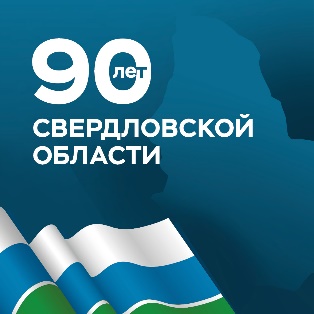 Муниципальное бюджетное учреждение дополнительного образования«Детская художественная школа № 2»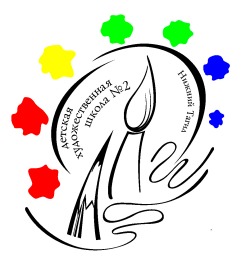 №Ф.И.О. участника (полностью)Дата рожденияВозрастная категорияНоминацияАкварельный этюд/графический этюдФ.И.О. преподавателя (полностью), подготовившего конкурсанта12